Муниципальное казенное дошкольное образовательное  учреждение детский сад «Чебурашка»Ханты-Мансийский автономный округ                                                              Автор  проекта воспитатель                                                                Билебрух Любовь Дмитриевна пг Междуреченский 
 Оглавление Введение ................................................................................................................3Актуальность темы………………………………………………………….........4                                                                                Концептуальные основы проекта ……………………………………………....6Реализация проекта……………………………………………………………....7 Ожидаемые результаты………………………………………….......………......8План реализации проекта....................................................................................9Работа с родителями.........................................................................................11 Заключение........................................................................................................11Литература ..........................................................................................................13 Приложение..........................................................................................................14  Введение 	О важности приобщения ребёнка к культуре своего народа написано много, поскольку обращение к отечественному наследию воспитывает уважение, гордость за землю, на которой живёшь. Поэтому детям необходимо знать и изучать культуру своих предков. Именно акцент на знание истории народа, его культуры поможет в дальнейшем с уважением и интересом относиться к культурным традициям других народов.	Следует подчеркнуть, что в настоящее время выходит достаточно много методической литературы по данному вопросу. Зачастую в ней освещаются лишь отдельные стороны нравственно-патриотического воспитания детей в конкретных видах деятельности, и нет стройной системы, отражающей всю полноту данного вопроса. Видимо, это закономерно, поскольку чувство патриотизма многогранно по содержанию. Это и любовь к родным местам, и гордость за свой народ, и ощущение своей неотрывности с окружающим миром, и желание сохранять и преумножать богатство своей страны. 	Исходя из этого, работа  по патриотическому воспитанию детей старшего дошкольного возраста включает целый комплекс задач: воспитание у ребёнка любви и привязанности к своей семье, дому, детскому саду, улице, городуформирование бережного отношения к природе и всему живомувоспитание уважения к трудуразвитие интереса к народным традициям и промысламформирование элементарных знаний о правах человекарасширение представлений о городах округазнакомство детей с символами округа (герб, флаг)развитие чувства ответственности и гордости за достижения своей малой Родиныформирование толерантности, чувства уважения к народам севера, их традициямАктуальность.	У каждого счастливого человека есть свой любимый край. Чаще всего любимым городом, поселком, краем является то место, где человек родился или провел много времени, где промчалось детство человека, ведь именно с детством, у большинства людей возникают самые добрые воспоминания.  	Родина, Отечество.…В корнях этих слов близкие каждому образы родного дома города, края,  играющие огромную роль в становлении личности ребенка.	В настоящее время  идея воспитания патриотизма и гражданственности приобретает все большее общественное значение, становится задачей государственной важности. При этом акцент делается на воспитание любви к родному дому, природе, культуре малой Родины. Ведь, яркие впечатления о родной природе, об истории родного края, полученные в детстве, нередко остаются в памяти человека на всю жизнь.  	Югорская земля – это край, удивляющий своей красотой, щедростью и величием. Богатая история Югры, сам дух этой земли, поистине философский и мудрый, располагают к неторопливому повествованию, размышлению о прошлом, настоящем и будущем. Мы обязаны сохранить для потомков это бесценное наследство, сделать его основой новейшей истории края, который мы с гордостью называем своей Родиной. 	У каждого любовь к родному краю проявляется по-разному. Например, поэты сочиняют стихотворения о любимом крае, композиторы пишут музыку, художники рисунок картины, тем самым прославляя малую Родину и увековечивая память о ней на многие годы.	Данный проект представляет историю родного края,  воспитывает патриотические чувства к малой Родине. Успешность развития дошкольников при знакомстве с родным краем возможна только при условии активного взаимодействия с окружающим миром эмоционально практическим путём, т.е. через игру, предметную деятельность, общение, труд, обучение, разные виды деятельности, свойственные дошкольному возрасту.	Родители имеют недостаточно знаний о своей малой Родины, не уделяют внимание данной проблеме, считая ее неважной, дети не владеют достаточной информацией о родном крае. Не имея достаточного количества знаний, трудно сформировать уважительное отношение к малой Родине. Следовательно, считаем данную проблему актуальной не только для нашего детского сада, но и для общества в целом.	Цель: Сформировать у детей начальные основы патриотического сознания, эмоционально - чувственного познания, истории и культуры родного края.	Задачи:Обогатить знания дошкольников о нашей малой Родине, дать общее представление о народах Севера.Познакомить детей с обычаями и традициями, народным творчеством народов Севера - ханты и манси, воспитывать чувство уважения к традициям и обычаям других пародов.Формировать бережное отношения к природе и всему живому, интерес к традициям и промыслам.Развивать чувства ответственности и гордости за достижения своего      округа.Воспитывать у ребенка любовь и привязанность к своей семье, дому, детскому саду, улице, поселку, уважения к труду.Концептуальные основы проекта	Гипотеза: Систематически  организованная работа по ознакомлению с родным краем, будет способствовать повышению развитию патриотических чувств у детей дошкольного возраста. Вид проекта: познавательно - творческийУчастники проекта: воспитатели, родители,  дети  6 -7 лет  Сроки реализации проекта: 1 месяцРазвивающая среда: Рассматривания альбома «Природа нашего края»;                                                                                  Просмотр презентаций «Наследие Югры»;                                                       Чтение сказок, стихотворений о родном крае;   Музей «Югорский край»                                                         Продукты детского творчества (рисунки, аппликация);                                                    Дидактические, подвижные игры по теме.                                                                        Принципы  При выстраивании педагогического процесса по ознакомлению дошкольников с родным краем положены следующие принципы:Принцип историзма.    Реализуется путём сохранения хронологического порядка описываемых явлений и сводится к двум историческим понятиям: прошлое (давным-давно) и настоящее (в наши дни). С этой целью  подобран материал об округе, поселке, включающий как сведения об историческом прошлом, так и современном культурном облике родного края.Принцип гуманизации.   Предполагает умение педагога встать на позицию ребёнка, учесть его точку зрения, не игнорировать его чувства и эмоции, видеть в ребёнке полноправного партнёра, а также ориентироваться на высшие общечеловеческие понятия – любовь к семье, родному краю, Отечеству.Принцип дифференциации.   Заключается в создании оптимальных условий для самореализации каждого ребёнка в процессе освоения знаний о родном крае с учётом возраста, накопленного им опыта, особенностей эмоциональной и познавательной сферы и др.Принцип интегративности.   Реализуется в сотрудничестве с семьёй, центральной детской библиотекой. Содержание краеведческого материала определяется с учётом сочетания всех видов деятельности при знакомстве детей с историко-культурными особенностями  края. Реализация проекта Реализация проекта осуществляется в 3 этапа. I этап – подготовительный:1) анкетирование родителей в компетенции и представлений о родном крае, его истории, достопримечательностей.2) диагностирование детей с целью выявления уровня сформированности знаний и представлений об истории и культуре малой родины.3) Создание методической базы для успешной реализации проекта.4) Создание Музея «Югорский край»                                                         5) Составление презентаций для ознакомления с культурой, историей, природой Югры.6) Создание условий для самостоятельной деятельности.II этап – основной:1) Беседы с детьми.2) Организация с детьми подвижных, дидактических игр коренных народов Севера 3) Слушание музыкальных и литературных произведений.4) Знакомство с символикой Югры 5) Экскурсии в краеведческий музей   6) Презентация «Красная книга Югры» 7) Консультации для родителей «Народы ханты и манси»,  Стенд «Увидеть Югру – влюбиться в Россию»,  8) Детско - родительские рисунки Книжка - малышка «Мая родная улица» 9) Созданием коллажа  на тему «Животный и растительный мир нашего края»III Заключительный этап:Проведение игры КВН совместно с родителями «Край, в котором мы живем, мы Югорией зовем!Ожидаемые результаты. Дети познакомятся ближе со своим поселком и краем Югра, с культурой местного населения ханты и манси, научатся узнавать и называть  памятные места поселка, расширят знания о некоторых представителях  животного и растительного мира, смогут отразить свои  впечатления в продуктивных видах деятельности, повысят интерес к окружающему миру своего края.Расширится и обогатится активный и пассивный словарь детей, повысится уровень навыков диалогической и монологической речи.Дети научатся отражать полученные впечатления средствами продуктивной деятельности.Дети будут испытывать чувство гордости  за своих родителей, свой город, край.Реализация проекта Реализация проекта осуществляется в 3 этапа. I этап – подготовительный:1) анкетирование родителей в компетенции и представлений о родном крае, его истории, достопримечательностей.2) диагностирование детей с целью выявления уровня сформированности знаний и представлений об истории и культуре малой родины.3) Создание методической базы для успешной реализации проекта.4) Создание Музея «Югорский край»                                                         5) Составление презентаций для ознакомления с культурой, историей, природой Югры.6) Создание условий для самостоятельной деятельности.II этап – основной:1) Беседы с детьми.2) Организация с детьми подвижных, дидактических игр коренных народов Севера 3) Слушание музыкальных и литературных произведений.4) Знакомство с символикой Югры 5) Экскурсии в краеведческий музей   6) Презентация «Красная книга Югры» 7) Консультации для родителей «Народы ханты и манси»,  Стенд «Увидеть Югру – влюбиться в Россию»,  8) Детско - родительские рисунки Книжка - малышка «Мая родная улица» 9) Созданием коллажа  на тему «Животный и растительный мир нашего края»III Заключительный этап:Проведение игры КВН совместно с родителями «Край, в котором мы живем, мы Югорией зовем!План реализации проектаРабота с родителями Детско - родительские рисунки Книжка - малышка «Мая родная улица» КВН совместно с родителями «Край, в котором мы живем, мы Югорией зовем! Привлечь родителей для создания музея «Югорский край»Консультация Народы ханты и мансиОформить стенд к 85 юбилею округа «Увидеть Югру и влюбиться в Россию».Заключение.Успех в патриотическом воспитании детей будет достигнут, только тогда, если сам воспитатель будет знать и любить историю своей страны, своего поселка. Он должен уметь отобрать те знания, которые будут доступны детям дошкольного возраста, то, что может вызвать у детей чувство восторга и гордости. А результатом работы можно считать возросший уровень знаний детей о своём крае, его структуре, достопримечательностях, интерес к истории и культуре, чувство сопричастности к жизни своей малой родины.Литература:Алёшина Н.В. Ознакомление дошкольников с окружающим и социальной действительностью. Подготовительная группа. – М. Элизе Трэйдинг, ЦГЛ, 2004 Конда Начало 20 века. Шадринск, 2011, автор – составитель Ольга КошмановаНовая заря над Кондой. Междуреченский – Екатеринбург издательство «Баско», 2008История Ханты – Мансийского Автономного округа с древности до наших дней. Екатеринбург НПМП «Волот», 1999Природа Югры. Азбука первоклассника. Екатеринбург, Магелан, 2008Храбрый слоненок. Стихи самодеятельных поэтов литературного объединение «Возрождение». Шадринск, 2011 Лесные доктора. Универсальная книга для детей школьных возрастов. Андрей Тарханов, Екатеринбург, средне – Уральское книжное издательство, 2008Сказки народов Севера. Санкт – Петербург «Алфей», 1995Конек – горбунок. П.П.Ершов, издательство»Малыш», 1990ПРИЛОЖЕНИЕДИДАКТИЧЕСКИЕ ИГРЫД/И «Собери картинку» Задачи:Уточнение знаний детей о родном поселке, его достопримечательностяхФормирование умения составлять короткий рассказРазвитие мышления, связной речиВоспитатель раздает детям разрезные картинки с изображением достопримечательностей Междуреченского. Дети собирают картинку и рассказывают , что на ней изображено.
Д/И  «Назови, что изображено»Задачи:Уточнение знаний детей о родном поселке и его достопримечательностях.Дети выстраиваются в круг. Воспитатель раздает им открытки с изображением достопримечательностей Междуреченского. Дети по очереди называют то, что изображено на открытке. Затем под песню передают открытки по кругу. Когда музыка закончится, дети снова называют, что изображено у них на открытке. Игра проводится несколько раз.Д/И, «Что покажем, куда повезем»Задачи:Расширение знаний детей о достопримечательностях МеждуреченскогоФормирование умения приводить аргументы в пользу своего утвержденияВоспитатель просит детей представить, что к нам в поселок приехал человек, который не чего о нем не знает. Дети предлагают, куда его можно отвести и что показать, аргументируют свои советы и рекомендации.Д/И «Узнай по описанию»Задачи:Закрепить представления о достопримечательностях МеждуреченскогоАктивизация мышления и воображенияВоспитатель предлагает детям послушать короткие рассказы о достопримечательностях поселка, отгадать и назвать их.Д/И «Найди отличия»Задачи:Обучение детей сравнению характерных особенностей старого и современного поселкаЗакрепление знаний о родном поселкеВоспитание интереса к его настоящему и прошломуВоспитатель предлагает детям рассмотреть две иллюстрации: на одной изображен современный поселок, на другой – поселок «старый».Задание 1. Дети должны сравнить, какие были дороги, дома, из чего они сделаны, назвать их характерные особенности, рассказать, как они выглядят сейчас и т.д.Задание 2. Сравнить жителей старого и современного поселка: как они выглядели, одевались, как и где работали мужчины и женщины, во что играли дети и т.д.               Хантыйские народные игры. Солнце (Хейро)Играющие становятся в круг, берутся за руки, идут по кругу приставным шагом, руками делают равномерные взмахи вперед-назад и на каждый шаг говорят хейро. Ведущий-солнце сидит на корточках в середине круга. Игроки разбегаются, когда солнце встает и выпрямляется (вытягивает руки в стороны). Правила игры. Все игроки должны увертываться от солнца при его поворотах. На сигнал «Раз, два, три — в круг скорей беги!» те, кого ведущий не задел, возвращаются в круг. Каюр и собакиНа противоположных краях площадки кладут параллельно два шнура. Игроки встают около них по три человека и берутся за руки. Двое из них — собаки, третий — каюр. Каюр берет за руки стоящих впереди собак. Дети тройками по сигналу «Поехали!» бегут навстречу друг другу от одного шнура до другого. Правила игры. Бежать можно только по сигналу. Выигрывает та тройка, которая быстрее добежит до шнура. Можно предложить играющим преодолеть различные препятствия.Олени и пастухи.Все игроки — олени, на головах у них атрибуты, имитирующие оленьи рога. Двое ведущих — пастухи — стоят на противоположных сторонах площадки, в руках у них маут (картонное кольцо или длинная веревка с петлей). Игроки-олени бегают по кругу гурьбой, а пастухи стараются накинуть им на рога маут. Рога могут имитировать и веточки, которые дети держат в руках. Правила игры. Бегать надо легко, увертываясь от маута. Набрасывать маут можно только на рога. Каждый пастух сам выбирает момент для набрасывания маута.Ловля оленейИграющие делятся на две группы. Одни — олени, другие — пастухи. Пастухи берутся за руки и стоят полукругом лицом к оленям. Олени бегают по очерченной площадке. По сигналу «Лови!» пастухи стараются поймать оленей и замкнуть круг. Правила игры. Ловить оленей можно только по сигналу. Круг замыкают тогда, когда поймано большее число игроков. Олени стараются не попадать в круг, но они уже не имеют права вырываться из круга, если он замкнут.Куропатки и охотникиВсе играющие — куропатки, трое из них — охотники. Куропатки бегают по полю. Охотники сидят за кустами. На сигнал «Охотники!» все куропатки прячутся за кустами, а охотники их ловят (бросают мяч в ноги). На сигнал «Охотники ушли!» игра продолжается: куропатки опять летают. Правила игры. Убегать и стрелять можно только по сигналу. Стрелять следует только в ноги убегающих.Рыбаки и рыбкиНа полу лежит шнур в форме круга — это сеть. В центре круга стоят трое детей — рыбаков, остальные игроки — рыбки. Дети-рыбки бегают по всей площадке и забегают в круг. Дети-рыбаки ловят их. Правила игры. Ловить детей-рыбок можно только в кругу. Рыбки должны забегать в круг (сеть) и выбегать из него, чтобы рыбаки их не поймали. Кто поймает больше рыбок, тот лучший рыбак.Важенка и оленятаНа площадке нарисовано несколько кругов. В каждом из них находятся важенка и двое оленят. Волк сидит за сопкой (на другом конце площадки). На слова ведущего:Бродит в тундре важенка,С нею — оленята,Объясняет каждомуВсе, что непонятно...Топают по лужамОленята малые. Терпеливо слушаяНаставления мамины —играющие оленята свободно бегают по тундре, наклоняются, едят траву, пьют воду. На слова «Волк идет!» оленята и важенки убегают в свои домики (круги). Пойманного олененка волк уводит с собой. Правила игры. Движения выполнять в соответствии с текстом. Волк начинает ловить только по сигналу и только вне домика.Контрольные задания для определения уровня сформированностизнаний о  малой Родине  у детей 6-7 лет.Задание 1. «Как называется твоя малая Родина?»Цель: Определить уровень знаний о родном поселке, крае (знать название   своего  поселка, района, округе, домашнего адреса. Предварительная работа:  Беседы, занятия, экскурсии Оборудование:   фотографии о малой Родине, фишки. Методы: Беседа, игра, запись   ответов детей. Ход проведения: Беседа с детьми. Воспитатель предлагает посмотреть на картинку, назвать: Как называется малая Родина в которой они живут?Оценка результатов. Высокий уровень (З балла) Ребенок без особого труда называет название округа, поселка,  район, домашний адрес, знает чем знаменит наш округ, какие промыслы развиваются в нашем округе. Связно и последовательно отвечает на поставленные вопросы.   Средний уровень (2 балла) Ребенок иногда допускает незначительные ошибки. Знает чем знаменит наш округ, но не может назвать название округа, промыслы. На поставленные вопросы отвечает последовательно, но иногда ответы бывают слишком краткими. Низкий уровень (1 балл) Ребенок часто допускает ошибки. Затрудняется назвать домашний адрес, достопримечательности, промыслы, чем богат наш округ. На поставленные вопросы отвечает с трудом, в основном неверно.Задание 2 «Символика родного края»Цель: Определить уровень сформированности характерных знаний о гербе   родного края.  Материалы:   Герб ХМАО - ЮГРА Методы: беседаХод проведения: Беседы и рассматривание   Герб ХМАО - ЮГРАОценка результатов. Высокий уровень (3 балла). Ребенок правильно называет цвета флага и знает порядок их расположения. Без труда называет значение изображения на гербе своего края. Может объяснить символику   герба.  Проявляет интерес. Средний уровень (2 балла) Ребенок допускает незначительные ошибки. С помощью взрослого рассказывает о символах гербов и их значении. Низкий уровень (1 балл) Затрудняется рассказать о символах герба. Постоянно обращается за помощью к взрослому. Не проявляет интереса к теме.Задание 3 «История народной культуры и традиций»3. Цель: Определить уровень сформированности знаний о культуре и традициях  народов Севера. Предварительная работа:  Беседы, занятияУсловия:   «Люблю тебя, мой Югорский край».  Ход проведения: Педагог предлагает рассмотреть национальные предметы  быта, одежду, орнаменты, назвать их.  Оценка результатов: Высокий уровень: (3 балла) Рассматривая предметы быта, ребенок безошибочно называет их, рассказывает об их использовании в быту, Знает название народных праздников, их значение. Средний уровень (2 балла) Ребенок в основном правильно называет предметы быта. После дополнительных вопросов взрослого, объясняет, как люди использовали эти предметы. В отдельных случаях затрудняется ответить. Низкий уровень: (1 балл) Ребенок допускает значительные ошибки. Не всегда правильно называет предметы быта. Затрудняется при ответе на вопрос, для чего они использовались. Часто обращается за помощью взрослого.Задание 4.  «Историко-географический и природный компоненты родного края»Цель: Определить уровень сформированности знаний о природных богатствах нашего Кондинского края; о историко-географическом расположении родного поселка. Предварительная работа: Беседы, целевые прогулки. Д/игра «Обитатели реки Конды»Ход проведения. Педагог предлагает рассказать о географическом расположении округа, о растительности, животном мире родного края. Спрашивает: какая река протекает в нашем поселке? Ее название? Какая рыба водится в реке? Какая растительность растет? Оценка результатов: Высокий уровень: (3 балла) Ребенок правильно называет растительность, животный мир нашего края, географическое расположение. Проявляет фантазию и творчество при ответах. Выражает эстетическое отношение к природе. Средний уровень: (2 балла) Ребенок иногда затрудняется ответить на вопрос, или отвечает на вопрос однозначно. Иногда обращается за помощью к педагогу. Низкий уровень: (1 балл) Ребенок не всегда правильно отвечает на вопросы. Затрудняется при ответах. Не выражает эстетического отношения к природе. Задание 5 «Личностное отношение к малой Родине»Цель: Определить   отношения к родному краю. Умение детей связно, последовательно высказывать свою точку зрения в ответе на поставленный вопрос. Умение свободно мыслить.Ход проведения: Беседа. Педагог предлагает ответить на следующие вопросы: - Что интересного и нового ты узнал из сказок о нашем крае??- Что интересного о родном крае ты запомнил?Оценка результатов: Высокий уровень (3 балла) Ребенок полными предложениями, логично и последовательно отвечает на вопросы. Понятно для собеседника умеет рассказать о том, что нового он узнал из сказок. Ребёнок передает настроение, впечатление от знакомства с книгой.Средний уровень (2 балла) Ребенок не всегда связно отвечает на поставленные вопросы. Ему требуется помощь, подсказка педагога, вспомогательные вопросы. Ответы дают   без рассуждений и объяснений, речь с ограниченным запасом слов, не оперируют предметными терминами.   Низкий уровень (1 балл) Ребенок затрудняется отвечать на поставленные вопросы. Помощь педагога и вспомогательные вопросы не оказывают значимого влияния на ответы, дети часто отмалчиваются. Речь односложная, с ограниченным запасом слов, не используют предметные термины. Беседа  «О чем рассказывают улицы поселка.Задачи:уточнять и закреплять знания детей об улицах поселка,  их расположении, достопримечательностях и отличительных признаках;активизировать познавательный интерес у детей и родителей к объектам социального мира;воспитывать патриотизм, гордость за свой поселок на основе создания благоприятных эмоциональных условий при ознакомлении детей с родным поселком.  Материал. Презентация об улицах поселка;  фотографии с изображением зданий на улицах  карта Кондинского района.  Предварительная работа. Посещение библиотеки, экскурсии по улицам поселка, беседы с детьми об истории поселка, его улицах.Ход занятияВоспитатель:  Дети, сегодня мы с вами отправимся в музей. Что такое музей? (Это место, где выставлены и хранятся различные предметы старины, картины.)  Дети подходят к мини-музею группы.Ребята, чтобы попасть в этот музей, нам надо ответить
на несколько вопросов.  Вы готовы отвечать? (Да.) Вопросы.Как называется наш поселок? (Междуреченский.)Почему он так называется? (Он находится между двух рек Устье-Аха и  Конда)
 Всегда ли он так назывался? (Нет.)Как он назывался раньше? (Устье - Аха)Как называют людей, которые начинают строить поселок?
(Первостроители.)Какие улицы нашего поселка вы знаете? (Ответы детей.)На какой улице находится ваш детский сад? (На улице 60 лет ВЛКСМ.) Воспитатель:  Молодцы. На все вопросы ответили правильно, поэтому я вручаю вам приглашения. Детям выдаются приглашения в музей. Воспитатель:  Проходите, ребята, посмотрите выставку. Дети осматривают первую экспозицию, на которой представлена улица 60 лет ВЛКСМ (на ширме развешены фотографии домов и зданий, находящихся на улице)  Воспитатель: Дети, садитесь поудобнее. Сейчас мы посмотрим фильм
об одной из улиц нашего поселка. Дети смотрят видеофильм. Воспитатель: На какой улице мы с вами оказались, когда смотрели
фильм? (На улице 60 лет ВЛКСМ.) Кто из вас знает, почему эта улица так называется?В случае если ребята затрудняются с ответом, рассказывает взрослый:Воспитатель: Дети, посмотрите, здесь находятся фотографии знакомых нам людей. Кто их узнал? Назовите их. (Это Татьяна Васильевна и Нина Федоровна.)  Все они работают с открытия детского сада, а открылся он 20 лет назад, когда многие ваши родители еще только родились, а кого-то и не было на свете. Вот какой взрослый наш детский сад!Воспитатель: Ребята, а кто-нибудь из вас живет на улице 60 лет ВЛКСМ?
Воспитатель:  А я хочу рассказать вам про свой дом. Я живу на улице Свободы в доме № 19.
Мой дом одноэтажный, модульный.  Рядом с моим домом находится церковь. (Показ на макете.) Далее дети рассказывают о своем доме.Воспитатель: Спасибо вам большое, а нам пора идти на следующую выставку.Звучит музыка «День Победы» Дети подходят ко второй выставке. Экспозиция представляет улицу Титова (на ширме развешены фотографии домов и зданий, которые находятся на этой улице, фото Стеллы. Дети рассматривают экспозицию под звучание музыки.Воспитатель: Вы узнали эту улицу? (Да, это улица Титова.) В честь кого названа эта улица? (В честь героя космонавта) Как вы думаете, почему я вам включила песню о Дне Победы? (Потому что на этой улице стоит памятник героям ВОВ) Я хочу рассказать вам, ребята, об этом замечательном человеке. Воспитатель: Дети, а кто из вас живет на этой улице?  А нам пора идти на следующую выставку.Дети подходят к третьей выставке. На экспозиции представлена улица Сибирская  (на столе разложены фото различных зданий и улиц, весят пустые файлы).  Воспитатель: Дети, а эта экспозиция еще не открыта, она будет посвященна улице Сибирская,  и мне нужна ваша помощь.
Поможете? (Да.) Отберите, пожалуйста, фотографии зданий, которые находятся на улице Сибирская.Дети отбирают подходящие изображения, подают их  воспитателю, и помещают их в файлы. Воспитатель: Давайте проверим, все ли правильно? (Да, все правильно.) Дети, а что вы знаете об этой улице? (Это самая длинная улица в поселке, так названа, потомучто мы живем на Севере. Я хочу вам немного рассказать про улицу Сибирская.Следует рассказ об улице.Улица Сибирская—одна из самых больших улиц Междуреченского. Она протянулась через весь поселок, от леса до  Переезда ( до станции Устье - Аха). Немало преобразилась она за последнее время. На улице выросли новые, многоэтажные здания, к ней протянулись другие улицы. Здесь построили школу, в которую  вы скоро будете ходить.  На улице построили тротуар  и декоративные фонари.  Вы тоже наверняка гуляете по этой улице со своими родителями (показ на фото). На улице  магазины, кафе.Воспитатель: Спасибо вам дети за ваши рассказы.  Вы  мне очень помогли,
и я  надеюсь, вы узнали сегодня много нового.В завершение занятия  хочу подарить эмблемы с изображением герба Кондинского района. Воспитатель читает стихотворение о поселке Междуреченский.Беседа  «КРАСНАЯ КНИГА. КРАСНАЯ КНИГА ХМАО» Цель: познакомить детей с красной книгой; расширить и углубить знания детей о животных и растениях, встречающихся в нашей местности; воспитывать бережное отношение к природе. Ход  Стихотворение.Есть одна планета-садВ этом космосе холодном. Только здесь леса шумят, Птиц скликая перелётных. Лишь на ней одной увидишь Ландыши в траве зелёной. И стрекозы только тут В речку смотрят удивлённо. Береги свою планету, Ведь другой на свете нету! (Я. Аким)Воспитатель: - О какой планете говорится в стихотворении, которое я прочитала?  - Почему говорится, что она одна? - Чем наша планета отличается от других?   Давайте рассмотрим эту земную красоту.  - Какие чувства они вызывают? - Как прекрасны эти творения природы! Ими б только восхищаться, поражаясь, насколько щедра на выдумки природа, если бы не одно тягостное обстоятельство: многие из них занесены в Красную книгу и всем им угрожает исчезновение с лица земли. - Вот сегодня, мы с вами поговорим о Красной книге. Узнаем, что это за книга, для чего она нужна и зачем.- Ребята, а кто знает, что такое Красная книга природы? (это книга, в которую заносят редкие виды растений и животных).-  Представителей природы, занесённых в эту книгу, охранять нужно особенно бережно.   Вступительная беседа.-  В 1948 году учёные мира создали Международный союз охраны природы. По заданию этого союза зоологи, ботаники, экологи стали изучать, каким растениям и животным планеты надо помочь в первую очередь. Составили списки. Потом списки издали в виде книги. Назвали её Красная книга фактов. Это и была первая Красная книга. Почему книгу назвали Красной? Красный цвет-сигнал опасности. Затем (в 1966 году) была издана Международная Красная книга в очень необычном виде. Она как бы призывает всех людей: растения и животные в беде, помогите им! Поэтому она и "одета” в красный переплёт. Хранится эта книга в Швейцарской городе Морже. А страницы у неё - разноцветные.   Слайд  1.      На красных страницах поместили тех, кто может исчезнуть в самые ближайшие годы и кого без специальных мер охраны и восстановления не спасти.  2.      На жёлтых страницах занесены животные, численность которых ещё пока велика, но неуклонно сокращается.      3.      На белых говорится о видах, вообще редких на Земле.  4. А на зелёных - о видах, которые человеку уже удалось спасти.                           5. На серых страницах занесены животные, до сих пор мало изучены.- Для каждого, кто попал в Красную книгу, учёные разработали программу спасения. Сейчас уже издано несколько томов Международной Красной книги. - Учёные подсчитали: только за последние 200 лет полностью уничтожено, стёрто с лица Земли больше двухсот видов животных. По одному в год. В наши дни гибель видов идёт быстрее. И всё потому, что люди, не зная, а часто и попросту не желая признавать законы природы, напористо и грубо вмешиваются в неё. - В нашей стране также существует такая книга (в 1978 году). Слайд  - Давайте посмотрим.Воспитатель: Что же такое Красная книга?   Физминутка.Мы с вами входим в лес.Сколько здесь вокруг чудесПосмотрите вправо, посмотрите влево!Руки подняли и покачали – Это деревья в лесу.Руки согнули, кисти встряхнули –Так ветер сбивает росу.В стороны руки, плавно помашем – Это к нам птицы летят.Как они сядут, тоже покажем:Крылья сложим назад.Наклонились и приселиА потом все улетели.Познакомимся с растениями и животными, которые занесены в Красную книгу России   Слайд   - А сейчас подведём итог.  - Для чего нужна Красная книга?- Мы узнали, что существует международная Красная книга, Красная книга России. Оказывается, есть и Красная книга Ханты-Мансийского Автономного округа, т. е. округа в котором мы живем. Слайд  Показ альбома Красной книги ХМАО.  «Игрушки моего народа. Куклы богов, куклы людей» 
Задачи: 
- сформировать представления у детей о традиционной игрушке; показать практическое значение игрушек и их роль в традиционной педагогической культуре хантов и манси; приобщить к глубинному наследию югорских народов с целью реализации в дальнейшем преемственности поколений; воспитывать внимательное и ответственное отношение к народным традициям.
Краткое сообщение об игре. 
Оказывается, Земля и люди появились в процессе игры. Поэтому игру можно считать очень важным занятием. Игра и игрушка - непременные участницы жизни маленького человека, а иногда и взрослого тоже. «Игрушка - зеркало жизни». В процессе игры можно отразить жизнь человека. Прежде чем стать взрослыми, дети играют свадьбу. Часто взрослые разыгрывают боевые турниры, выигрывают спортивные соревнования, играют в театрах, в компьютерные и интеллектуальные игры. Но больше всего человек играет в детстве.Ребята, когда вы берете в руки игрушку? 
Действительно, когда становится скучно. Игра несет много радости и веселья. Недаром ханты говорят, что не от еды дитя растет, а от радости. Детям старшие наказывают: «Пока молоды, играйте, веселитесь, чтобы вспоминать и радоваться в старости». 
- Рассказывали ли вам родители, а может, старшие братья, сестры о своих любимых играх, игрушках? С какими чувствами они рассказывают об этом? 
- Как вы думаете, когда появились на Земле первые игрушки? 
Древние истоки игрушки. 
Оказывается, игрушки появились в глубокой древности. Взрослые в любые времена старались утешить или развлечь своих детишек. Родители и сами дети изготавливали игрушки из глины, дерева, камня, из костей животных, шкур и кожи. На местах древних поселений ученые находят маленькую глиняную посуду, топорики и другие орудия труда, фигурки, изображающие птиц и зверей. Есть среди них фигурки, очень похожие на людей, сделаны они из глины или дерева. Недалеко от г. Сургута ученые-археологи, изучающие древние времена, нашли несколько глиняных куколок с человеческим лицом (показ иллюстраций). 
Куклы богов. 
Кроме кукол людей, существуют и куклы богов. В них вселяются духи, которые защищают людей от болезней, зла, неудачного промысла. Такие куклы священны. Взрослые за ними ухаживают, приносят им подарки, шьют одежду по сезонам и даже делают для них маленькую посуду. Для взрослых это не игра, а священный обряд почитания духов и предков, которые уходят в Нижний мир. Вы подрастете, и ваши родители обязательно вам расскажут о куклах богов, вы сами будете участвовать в священных обрядах и научите этому своих будущих детей. 
Давным-давно взрослые решили, что у детей тоже должна быть кукла, но для игры. Она должна выглядеть так же, как и сами люди, но у нее не должно быть лица. Традиционные хантыйские куклы тоже не имеют лица. 
Почему куклы обских угров безликие? (Игрушку нельзя делать полностью похожей на живое существо, чтобы в нее не вселuлись злые духи. Такая кукла может навредить ребенку)
Архаичная кукла обских угров. 
У самой древней хантыйской куколки голова сделана из клюва водоплавающей птицы, с прилегающей к ней шкуркой. На нее нашивались вертикальные цветные полоски из сукна, сверху надевалась меховая одежда, такая же, как и у взрослых. Может быть, голова из клюва связана с образом женской богини Калтащ - «Земной матери», «Нижнего мира (земли) матери». Ханты и манси изображают Калтащ в образе гусыни, утки. Калтащ оберегает душу новорожденного, заботится о людях, отмеривает жизненный срок. (Показ иллюстраций с древним типом кукол.) 
Существует много вариантов таких кукол. Голова из клюва лебедя обозначает шамана, большого гуся - мужчину; маленького гуся - «главную женщину», маму; уточки - невесту; темный, с наростами - бабушку. 
Традиционные хантыйские куклы. 
По сей день у хантов, манси и ненцев дети играют тряпичными куклами. У обских угров кукла называется «акань», у тромаганских - «пакы». 
- Посмотрите на выставку кукол. Вы обратили внимание, что все они разные. Как вы думаете, почему? В чем их отличия?ОРНАМЕНТЫ НАРОДОВ СЕВЕРА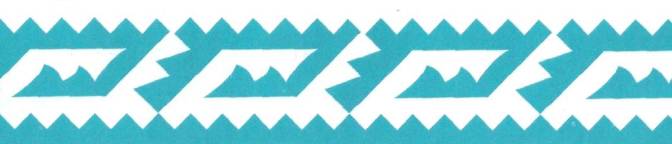                                           Двойная челюсть щуки                                        Хвост глухаря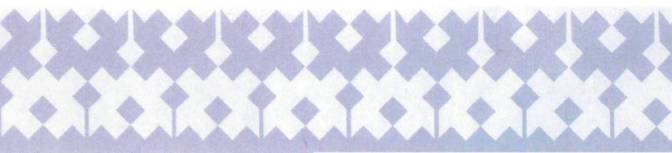 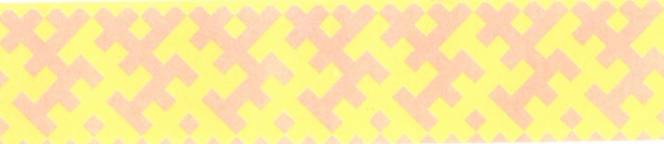                                           Рыболовная сеть                                                         Сосна 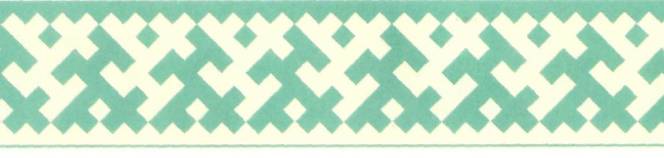                                         Цельный рог оленя-самца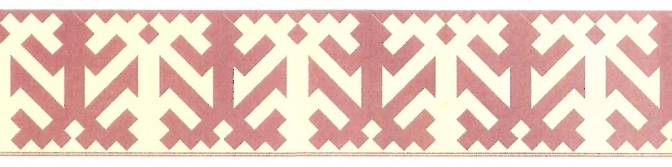                                                            Баба-яга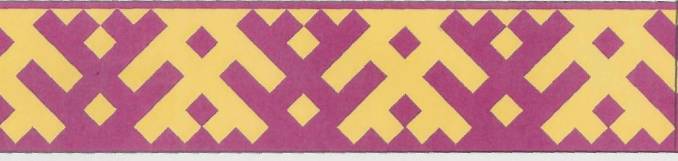 ДатаТемаЗадачиРазвивающая среда1 неделя февраля1. Знакомство с общегеографической картой ХМАО.2. Беседа  «О чем рассказывают улицы поселка.3. Дидактическая игра 4. Знакомство со сказками народов Севера.Познакомить детей с  этнографическим и географическим положением.Уточнить знания детей о малой родине. Дать детям представления о том, что такое малая родина. Воспитывать чувство привязанности и любви к нашей родинеРассматривание альбома «Моя малая Родина», Книга «Край чистых рос и утренних туманов»,Картотека игр народов СевераСказки народов Севера.2 неделя февраля1. Беседа «Как живут народы ханты и манси»2. Беседа «Богатства нашего края».3. Подвижная игра4. Экскурсия в краеведческий музейЗакрепить знания детей о малой родине, в которой они живут, о ее природе, некоторых исторических событиях, культуре. Уточнить знания детей о таком понятии, как традиция, вспомнить традиции русского народа, о которых им уже рассказывали, познакомить с традициями народов ханты и манси. Рассматривание  альбома «Одежда народов севера».Картотека игр Народов СевераСоздание музея Югорский край 3 неделя февраля1. Аппликация «Национальные орнаменты»2. Коллаж «Красная книга ХМАО –Югра» растительный и животный мир  3.   Прослушивание национальных песен (аудиозапись)  4. Беседа  «Земля Кондинская».Формировать интерес к достопримечательностям. Развивать связную речь. Воспитывать чувство гордости за свою малую родинуРассматривание альбома «Национальные орнаменты»Сделать альбом  национальные музыкальные инструменты Диски с песнями народов Севера4 февраля1. Знакомство с  творчеством местных поэтов.2. Презентация «Наследие Югры»3. Загадки,  пословицы и поговорки народов севера4. КВН совместно с родителями «Край, в котором мы живем, мы Югорией зовем! Познакомить детей с поэтами Кондинского района, воспитывать интерес детей к поэзии.Развивать патриотические чувства к малой родине.Создать условия для совместной деятельности в творческой игре детей, родителей и воспитателей. Рассматривание книг местных поэтов.Презентация